Publicado en Madrid el 26/04/2024 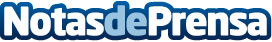 Pacientes, entidades e investigadores de la Fundación Jiménez Díaz y el CIBERER debaten sobre las necesidades asistenciales de las enfermedades rarasExpertos del ISS-FJD como su directora científica, Carmen Ayuso, y el director médico del centro, Javier Arcos, han intercambiado opiniones en una jornada, que ha contado con el aval del Centro de Investigación Biomédica en Red en enfermedades rarasDatos de contacto:Hospital Universitario Fundación Jiménez DíazHospital Universitario Fundación Jiménez Díaz915504800Nota de prensa publicada en: https://www.notasdeprensa.es/pacientes-entidades-e-investigadores-de-la Categorias: Nacional Medicina Madrid Investigación Científica Biología Servicios médicos http://www.notasdeprensa.es